PROFORMA PSF-IX-B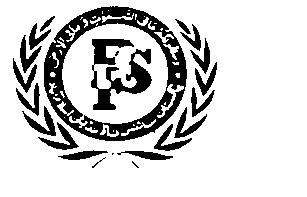 AUDITED ACCOUNT STATEMENT OF EXPENDITURE INCURRED OUT OF PAKISTAN SCIENCE FOUNDATION GRANT RELEASED TO SCIENTIFIC SOCITIES1. Name & Address of the Society: ________________________________________		__  ________________________________________________________________________2. PSF Grant No:     ___ ______________________________				_      __     ________________________________________________________________________3. Amount of Grant: _______________Year: ________________Date of Receipt: ___     ____ 4. Purpose of Grant: 		As specified in the Contract Agreement5. Amount Spent as per Contract Agreement____________________________________6.  Other sources of funding for the above activities.7.  Unspent balance (if any)										8.  Unspent balance refunded to PSF:								ENDORSEMENT BY THE PRESIDENT/SECRETARY GENERAL OF THE SOCIETYSignature:					Official Stamp	President/Secretary GeneralDate:						ENDORSEMENT BY THE AUDITOR:Resident Auditor/Chartered AccountantAUDIRORS’S CERTIFICATE:Certified that funds received from Pakistan Science Foundation have been finally spent for the purpose(s) for which these were provided and the above stated facts are in accordance with the books of Accounts/Records held by the Society.Auditor’s Signature:			Office Stamp & Date:		